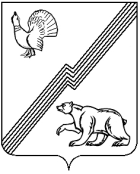 АДМИНИСТРАЦИЯ ГОРОДА ЮГОРСКАХанты-Мансийского автономного округа-Югры                                                               РАСПОРЯЖЕНИЕ                         от 18.02.2015                                                                                                                              № 86О включении в резерв управленческих кадров На основании протокола решения конкурсной комиссии от 11.02.2015 № 03, в соответствии с Порядком формирования резервов управленческих кадров для замещения муниципальных должностей, должностей муниципальной службы, должностей  руководителей  муниципальных учреждений и муниципальных предприятий в  городе Югорске, утвержденным постановлением главы города Югорска от 15.11.2011 № 29 «О Порядке формирования резерва управленческих кадров» (с изменениями от  19.02.2013  № 7):Рекомендовать управлению социальной политики администрации города Югорска (В.М. Бурматов) включить в резерв управленческих кадров для замещения должности  «директор учреждения физической культуры и спорта»: Тонеева Владимира Павловича, заместителя директора по производству муниципального автономного учреждения «Молодежный центр «Гелиос».  Фаттахову Оксану Владимировну, заместителя директора по спортивно-методической работе муниципального бюджетного учреждения «Физкультурно-спортивный комплекс «Юность». Рекомендовать Управлению образования администрации города Югорска (Н.И. Бобровская) включить в резерв управленческих кадров для замещения должности  «директор учреждения дополнительного образования»:Солдатову Лидию Константиновну, преподавателя муниципального бюджетного учреждения дополнительного образования детей «Детская школа искусств города Югорска».Галимову Наилю Салихьяновну, заместителя директора по учебно-воспитательной работе муниципального бюджетного образовательного учреждения дополнительного образования детей «Детская художественная школа».Латыпова Артура Альбертовича, преподавателя муниципального бюджетного учреждения дополнительного образования детей «Детская школа искусств города Югорска».Рекомендовать уполномоченным органам администрации города Югорска исключить из списка резерва управленческих кадров лиц согласно приложению.Контроль за выполнением распоряжения возложить на заместителя главы администрации  города Югорска А.В. Бородкина.Исполняющий обязанностиглавы администрации города Югорска					                                                С.Д. ГолинПриложениек распоряжениюадминистрации города Югорска от 18.02.2015   №  86Список лиц, исключенных из резерва управленческих кадров№ п/пФ.И.О. лица, находящегося в резервеНаименование должности резерва управленческих кадровОснование исключения из резерва1.Васильева Татьяна Валентиновнадиректор муниципального бюджетного учреждения «Централизованная библиотечная система г. Югорска»пп.8, п.5.2 приложения 1 к постановлению главы города Югорска  от 15.11.2011 № 29.   Личное заявление  об исключении из резерва от 23.07.20142.Кузьмина Юлия Викторовназаведующий дошкольным образовательным учреждением пп.8, п.5.2 приложения 1 к постановлению главы города Югорска  от 15.11.2011 № 29. Назначение на должность с 01.10.2014, приказ Управления образования от 30.09.2014 № 153.Гришин Вячеслав Ивановичдиректор муниципального унитарного предприятия «Югорскэнергогаз»пп.8, п.5.2 приложения 1 к постановлению главы города Югорска  от 15.11.2011 № 29. Назначение на должность, приказ ДМС и Г от 13.03.2014 № 53  4.Нелюбина Светлана Владимировнадиректор муниципального казенного учреждения «Городской методический центр»пп.9, п.5.2 приложения 1 к постановлению главы города Югорска  от 15.11.2011 № 29. Учреждение реорганизовано путем слияния с МКУ «Производственная группа»5.Гужев Андрей Петровичдиректор общеобразовательного учрежденияпп.3, п.5.2 приложения 1 к постановлению главы города Югорска  от 15.11.2011 № 29. Отзыв наставника – директора МБУ «Средняя общеобразовательная школа № 3» 6.Ганцева (Егорова) Людмила Петровнадиректор учреждения молодежной политикипп.3, п.5.2 приложения 1 к постановлению главы города Югорска  от 15.11.2011 № 29. Отзыв наставника  – начальника управления социальной политики